NÁRODNÁ RADA SLOVENSKEJ REPUBLIKYVII. volebné obdobieČíslo: CRD-473/2017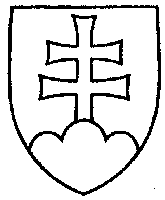 538UZNESENIENÁRODNEJ RADY SLOVENSKEJ REPUBLIKYz 28. marca 2017k návrhu skupiny poslancov Národnej rady Slovenskej republiky na vydanie zákona, ktorým sa mení a dopĺňa zákon Národnej rady Slovenskej republiky č. 149/1995 Z. z. o posunkovej reči nepočujúcich osôb (tlač 464) – prvé čítanie	Národná rada Slovenskej republikyr o z h o d l a,  ž eprerokuje uvedený návrh zákona v druhom čítaní;p r i d e ľ u j etento návrh zákona na prerokovanieÚstavnoprávnemu výboru Národnej rady Slovenskej republikyVýboru Národnej rady Slovenskej republiky pre financie a rozpočetVýboru Národnej rady Slovenskej republiky pre sociálne veci  aVýboru Národnej rady Slovenskej republiky pre vzdelávanie, vedu, mládež
a šport;u r č u j eako gestorský Výbor Národnej rady Slovenskej republiky pre vzdelávanie, vedu, mládež a šport a lehotu na jeho prerokovanie v druhom čítaní vo výboroch do 5. mája 2017
a v gestorskom výbore do 9. mája 2017.  Andrej  D a n k o   v. r.predseda  Národnej rady Slovenskej republikyOverovatelia:Vladimír  M a t e j i č k a   v. r.Natália  G r a u s o v á   v. r. 